    Nuclear Chemistry – Research Topics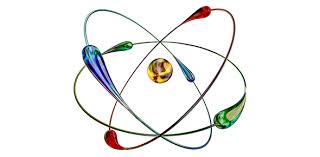 Food Preservation Using Radiation:http://www.nei.org/Knowledge-Center/Other-Nuclear-Energy-Applications/Food-Agriculturehttp://en.wikipedia.org/wiki/Food_irradiation History of the Nevada Nuclear Test Site and Current Events:http://www.brookings.edu/about/projects/archive/nucweapons/ntshttp://en.wikipedia.org/wiki/Main_PageNuclear Power Plants in the US and the World:http://www.euronuclear.org/1-information/energy-uses.htmhttp://en.wikipedia.org/wiki/Nuclear_power_in_the_United_StatesYucca Mountain and Current Events:http://en.wikipedia.org/wiki/Yucca_Mountain_nuclear_waste_repositoryHistory of Radiology and Current Events:http://www.ishrad.org/homehttp://interactive.snm.org/docs/whatisnucmed2.pdfNuclear Warfare & Weapons of Mass Destruction (WMDs):https://www.princeton.edu/~achaney/tmve/wiki100k/docs/Nuclear_warfare.htmlNuclear Medicine Diagnostics and Treatments:http://en.wikipedia.org/wiki/Nuclear_medicinehttp://interactive.snm.org/docs/whatisnucmed2.pdf Fission vs Fusion:http://www.diffen.com/difference/Nuclear_Fission_vs_Nuclear_FusionRadiation Therapy:http://www.mayoclinic.org/tests-procedures/radiation-therapy/basics/definition/prc-20014327Radiocarbon Dating and How It’s Used to Date Fossils:http://www.radiocarbon.com/archaeology.htm http://www.bbc.co.uk/history/ancient/archaeology/carbon_dating_01.shtmlStorage of Nuclear Waste:http://www.nrc.gov/reading-rm/doc-collections/nuregs/brochures/br0216/r2/br0216r2.pdf Categories must include possible careers and salaries:American Chemical Society: http://www.acs.org/content/acs/en.htmlCareers in Nuclear Science: http://www.nuclearconnect.org/in-the-classroom/for-students/careers